ANALISIS MEDIA POP UP-BOOK  DALAM KETERAMPILAN MEMBACA PERMULAAN DI SD ISLAM SIDOARJOFitria amilatus solihah 1, Ermawati Zilikhatin Nuroh 2*1,2  Universitas Muhammadiyah Sidoarjo, Jalan Mojopahit 666B Sidoarjo1 fitriaamilatus76@gmail.com, 2ermawati@umsida.ac.id*AbstrakKeterampilan membaca menjadi dasar utama dalam belajar. Didalam penelitian ini pengambilan sampel dengan teknik non probability yang berjumlah 20 siswa sesuai dengan data yang diambil oleh peneliti. Teknik pengumpulan data menggunakan metode tes pre tes dan post tes. Penelitian ini menggunakan jenis desain One Grup Pre-test-posttest Design. Penelitian ini menggunakan pengolahan data kuantitatif. Populasi yang dijadikan objek pada penelitian ini sebanyak 20 siswa kelas I SD Nurul Hikam. Berdasarkan analisis data menggunakan rumus N-Gain menunjukkan bahwa hasil rata-rata dari Pre-test adalah 72 dan hasil rata-rata nilai post-test adalah 87. Siswa kelas I di SD Nurul Hikam termasuk kriteria tertinggi yaitu 0,87 dalam keterampilan membaca. Berdasarkan olah data dari Uji Eta Squared mendapatkan 0,847 pada pre tes dan pos tes 0,957. Hasil dari uji paired sample pre test sig. (2-tailed) di penelitian yaitu 0,000 maka pengambilan keputusan sesuai dengan uji t-test apabila nilai sig.(2 -tailed) di bawah 0,05 maka adanya kenaikan atau pengaruh yang sangat bermakna terhadap variabel penelitian. Dapat disimpulkan penggunaan Media Pop Up Book  terhadap keterampilan membaca permulaan peserta didik di SD Islam Nurul Hikam sangat berpengaruh terhadap keterampilan membaca permulaan.Kata Kunci : Keterampilan Membaca, Media Pop Up Book, Membaca PermulaanPENDAHULUANMembaca merupakan salah satu kemampuan dasar yang harus dimiliki oleh setiap siswa selain menulis dan berhitung. Keterampilan membaca menjadi dasar utama dalam belajar, dengan membaca siswa akan memperoleh pengetahuan yang bermanfaat bagi pertumbuhan dan perkembangan daya nalar, sosial dan emosionalnya. Ada empat profil pembelajaran membaca di sekolah dasar yaitu: (1) menyimak sambil mambaca, dijelaskan isinya, menjawab soal, dan menceritakan isinya, (2) membaca judul, bergantian membacakan teks, mencari isi paragraph, menjawab pertanyaan, dan bergantian membacakan teks, (3) membaca keras bersama-sama, dijelaskan isinya, permainan kata, mencari pokok pikiran, mengerjakan latihan, dan mengarang berdasarkan gambar, dan (4) membaca dalam hati, berlatih bercerita, bercerita di depan kelas, dan menuliskan kembali isi cerita (Basuki:2018).Dalam kegiatan pembelajaran disekolah, keterapilan membaca peserta didik yang tinggi adalah harapan bagi semua pihak baik guru, orang tua maupun peserta didik itu sendiri, tapi pada kenyataannya keterampilan membaca peserta didik masih jauh dari apa yang di harapkan, hal ini dibuktikan dengan kondisi yang dilihat oleh penulis di SD Islam Nurul Hikam tahun ajaran 2021/2022.  Terdapat beberapa peserta didik kelas I yang belum lancar dalam membaca, sehingga siswa sulit untuk menangkap materi yang disampikan oleh guru. Rendahnya keterampilan membaca pada peserta didik banyak faktor yang mempengaruhi. Faktor atau permasalahaan kurangnya keterampilan membaca yang di temukan penulis di kelas I adalah media bacaan yang kurang menarik. Pada kegiatan pembelajaran bahasa Indonesia guru hanya memakai buku tematik untuk menyampikan materi. Menyampikan materi hanya dari buku siswa cenderung cepat bosen.dan kurangnya motivasi dalam membaca.Berdasarkan hasil wawancara dan observasi diharapkan media pop-up book dapat meningkatkan keterampilan membaca siswa kelas 1 SD Islam Nurul Hikam. Peneliti menggunakan media yang sangat interaktif guna mendukung lancarnya proses pengambilan data pada penelitian. Media merupakan suatu saran penyampai pembelajaran yang bertujuan meningkatkan atensi murid kepada pengajar untuk mendukung sarana pembelajaran. Salah satu media interaktif yang bisa dimanfaatkan dalam kegiatan membaca yang sesuai dengan usia siswa adalah media Pop Up-Book.  Pop Up Book adalah sebuah buku yang memiliki bagian yang dapat bergerak atau memiliki unsur 2 dimensi dan 3 dimensi serta memberikan visualisasi cerita yang menarik, mulai dari tampilan gambar yang dapat bergerak ketika halamannya dibuka. Pemilihan media Pop Up Book ini selain sesuai dengan potensi visual anak juga dipandang praktis karena mudah dimainkan, menarik, dan praktis. Dengan tampilan dua dimensi yang dapat menambah semangat belajar siswa serta dapat menggunakan media secara mandiri maupun berkelompok. Oleh karena itu peneliti ingin menganalisis media pop up-book  pada keterampilan membaca permulaan siswa di SD Islam Nurul Hikam, Sidoarjo . Media Pembelajaran pop up bookMedia merupakan salah satu hal penting yang harus ada dalam proses belajar mengajar. Penggunaan media akan dalam proses belajar mengajar dapat memotivasi siswa untuk lebih fokus terhadap apa yang disampaikan oleh guru. Media menurut Gagne dalam (Sadiman: 2018) adalah berbagai jenis komponen dalam lingkungan siswa yang dapat merangsangnya untuk belajar.  Pengertian media menurut Gerlach dan Ely dalam (Arsyad:2017,3-4) adalah manusia, materi,atau kejadian yang membangun kondisi yang membuat siswa mampu memperoleh pengetahuan,keterampilan, atau sikap. Sadiman,dkk (2018:7) mendefinisikan bahwa media merupakan segala sesuatu yang dapat digunakan untuk menyalurkan pesan dari pengirim kepenerima, sehingga dapat merangsang pikiran,perasaan,perhatian dan minat serta sedemikian rupa proses belajar terjadi. Media pembelajaran berguna untuk membantu guru maupun siswa dalam memaksimalkan proses dan hasil dari pembelajaran. Sadiman,dkk (2018:17-18) menyatakan nahwa media pembelajaran memiliki kegunaan sebagai berikut:Memperjelas penyajian pesan agar tidak terlalu bersifat verbalistis ( dalam bentuk kata-kata tertulis atau lisan belaka)Mengatasi keterbatasan ruang,waktu dan daya indera. Penggunaan media pendidikan secara tepat dan bervariasi dapat mengatasi sikap pasif siswa terhadap proses dan kegiatan dalam pembelajaran. Sifat unik pada tiap siswa ditambah lagi dengan lingkungan dan pengalaman berbeda,sedangkan kurikulum dan materi pendidikan ditentukan sama untuk setiap siswa,maka guru akan banyak mengalami kesulitan bilamana semuanya itu harus diatasi sendiri. Masalah ini dapat diatasi dengan penggunaan media pendidikan. Media memiliki fungsi didalam pembelajaran. Kemp dan Dayton dalam                                (Arsyad,2017:19) mengemukakan bahwa media pembelajaran dapat memenuhi tiga fungsi utama apabila media itu digunakan untuk perorangan,kelompok atau kelompok pendengar yang besar jumlahnya, yaitu: Memotivasi minat atau Tindakan, Menyajikan informasi, Memberi intruksi. Media pembelajaran memiliki banyak jenis. Sadiman, dkk. (2018: 28-76) menyatakan terdapat beberapa jenis media pembelajaran yang lazim dipakai di dalam kegiatan belajar mengajar khususnya di Indonesia. Berikut ini beberapa jenis-jenis media pembelajaran yang lazim dipakai dalam kegiatan belajar megajar: Media grafis, Media audio, Media proyeksi diam. Dzuanda dalam (Sylvia: 2018) menyatakan bahwa pop up book adalah sebuah buku yang memiliki bagian yang dapat bergerak atau memiliki unsur 3 dimensi, memberikan visualisasi cerita menarik, serta memberikan tampilan gambar yang dapat bergerak ketika halamannya dibuka. Dan menurut Ann Montanaro dalam (Siregar: 2018) mendefinisikan pop up book adalah sebuah buku yang memiliki bagian yang dapat bergerak atau memiliki unsur tiga dimensi. Pop up book lebih cenderung pada pembuatan mekanis kertas yang dapat membuat gambar tampak secara lebih berbeda, dari sisi dimensi dan perubahan bentuk, sehingga `dapat bergerak sealami mungkin. Pop up book memiliki berbagai jenis-jenis teknik dalam pembuatannya, teknik tersebut yang akan membuat pop up book memiliki kesan tiga dimensi (bergerak atau muncul ketika dibuka). Dzuanda dalam (Siregar: 2018) mengemukakan jenis-jenis dalam teknik pembuatan pop up book sebagai berikut:1) Transformations, yaitu bentuk tampilan yang terdiri dari potongan- potongan pop up yang disusun secara vertikal. 2) Volvelleadalah bentuk tampilan yang menggunakan unsur lingkaran dalam pembuatannya dengan bagian yang dapat diputar. 3) Peepshow, yaitu tampilan yang tersusun dari serangkaian tumpukan kertas    yang disusun bertumpuk menjadi satu, sehingga menciptakan ilusi kedalaman dan prespektif. 4) Pull tabs, yaitu sebuah tab kertas geser atau bentuk yang ditarik dan didorong untuk memperlihatkan gerakan gambar yang baru. 5) Carousel, yaitu teknik yang didukung dengan tali, pita atau kancing yang apabila dibuka dan dilipat kembali berbentuk benda komplek. 6) Box and cylinder adalah gerakan dari sebuah kubus/ tabung yang   bergerak naik dari tengah halaman ketika halaman tersebut dibuka.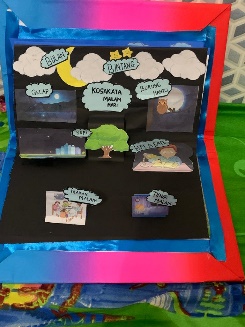 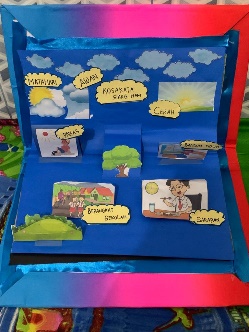 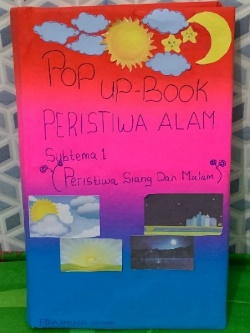 Gambar 1.  Media pop-up book yang digunakanSetiap media pembelajaran pasti memiliki manfaat dalam penggunaanya. Menurut Dzuanda dalam (Sylvia: 2018), manfaat dari media pop up book adalah sebagai berikut:Mengajarkan anak menghargai buku dan merawatnya dengan baik.Mendekatkan anak dengan orang tua, karena pop up book memberikan kesempatan kepada orang tua untuk mendampingi anak ketika menggunakan pop up book.Mengembangkan kreatifitas anak.Merangsang imajinasi anak.Menambah pengetahuan serta memberi pengenalan hal baru.Dapat digunakan sebagai media untuk menumbuhkan minat baca.       Pop up book dapat memberikan manfaat bagi penggunanya, terutama pengguna tersebuat adalah anak-anak. Anak-anak yang memiliki rasa ingin tahu tinggi akan mendapatkan kegunaan dari pop up book secara maksimal.Dzuanda dalam (Sylvia: 2018) mengemukakan kelebihan media pop up book antara lain sebagai berikut:Memberikan visualisasi cerita lebih menarik, mulai dari tampilan gambar yang terlihat memiliki dimensi, hingga gambar yang dapat bergerak ketika halaman dibuka atau bagiannya digeser.Memberikan kejutan-kejutan dalam setiap halamannya yang dapat mengundang ketakjuban ketika halamannya dibuka, sehingga pembaca menanti kejutan apa lagi yang akan diberikan di halaman selanjutnya.Memperkuat kesan yang ingin disampaikan dalam sebuah cerita.Tampilan visual yang lebih berdimensi membuat cerita semakin terasa nyata, ditambah lagi dengan kejutan yang diberikan setiap halamannya. Keterampilan membaca permulaan	Keterampilan membaca permulaan bersifat mekanis dapat dikatakan berada pada urutan yang lebih rendah. Keterampilan membaca permulaan merupakan salah satu jenis kemampuan berbahasa yang didapatkan siswa pada pembelajaran bahasa Indonesia di kelas rendah SD. Syafi’ie dalam (Rahim, 2018: 2) menyatakan bahwa keterampilan membaca permulaan memiliki tiga istilah untuk memberikan komponen dasar dari proses membaca, yaitu recording, decoding, dan meaning. Proses recording dan decoding biasanya berlangsung pada kelas-kelas awal, yaitu SD kelas (I, II, dan III) yang dikenal dengan istilah membaca permulaan. Penekanan membaca pada tahap ini ialah proses perseptual, yaitu pengenalan korespondensi rangkaian huruf dengan bunyi-bunyi bahasa.   Sementara itu, proses memahami makna (meaning) lebih ditekankan di kelas-kelas tinggi SD.		Pembelajaran membaca di SD menurut Hartati, Ernalis, dan Churiah (2018: 185) terdiri atas dua bagian, yakni; 1) membaca permulaan di kelas I dan II, membaca permulaan ini, diharapkan siswa mampu mengenali huruf, suku kata, kata, kalimat, dan mampu membaca dalam berbagai konteks, 2) Membaca lanjut mulai dari kelas III dan seterusnya. Dalman (2019: 86) menyatakan bahwa membaca permulaan keterampilan membaca yang digunakan untuk melatih siswa kelas rendah agar mampu membaca dengan lancar sebelum mereka memasuki tahap membaca pemahaman di kelas tinggi SD. Berdasarkan pendapat dari beberapa ahli mengenai keterampilan membaca permulaan, dapat ditarik kesimpulan bahwa keterampilan membaca permulaan merupakan kemampuan membaca tingkat dasar. Kegiatan membaca permulaan di SD untuk mengenalkan rangkaian huruf dengan bunyi-bunyi bahasa, serta membekali siswa untuk memasuki tahap membaca pemahaman di kelas tinggi. 	Tujuan membaca memiliki kedudukan penting dalam kegiatan membaca. Tujuan membaca akan berpengaruh pada proses membaca dan pemahaman membaca. Anderson dalam (Dalman, 2019: 11) menyatakan tujuan penting membaca atara lain:Membaca untuk memperoleh perincian-perincian atau fakta-fakta (reading for details or facts).Membaca untuk memperoleh ide utama (reading for main ideas).Membaca untuk mengetahui urutan atau susunan, organisasi cerita (reading for sequence or organization).Membaca untuk menyimpulkan, membaca infers (reading for inference).Membaca untuk mengelompokkan atau mengklasifikasi  (reading to classify).Membaca menilai atau mengevaluasi (reading to evaluate).Membantu untuk memperbandingkan atau mempertentangkan (reading to compare or contrasi).	Membaca merupakan suatu keterampilan kompleks yang melibatkan serangkaian keterampilan yang lebih kecil lainnya. Broughton dalam (Tarigan, 2018: 12-13) menyatakan bahwa secara garis besar, terdapat dua aspek penting dalam membaca, yaitu sebagai berikut:Keterampilan yang bersifat mekanis (mechanical skills).Keterampilan yang bersifat pemahaman (comprehension skills), Aspek-aspek membaca merupakan rangkaian dalam keterampilan membaca yang di dalamnya terdapat urutan atau tingkatan keterampilan membaca. Keterampilan mekanis merupakan aspek membaca dalam urutan lebih rendah, sedangkan keterampilan pemahaman merupakan aspek membaca dalam urutan lebih tinggi.	Menurut Depdikbud, membaca permulaan yaitu siswa dapat membaca kata – kata dan kalimat sederhana dengan lancar dan tepat. Dalam membaca permulaan atau mekanik anak perlu dilatih membaca dengan pelafalan yang benar dan intonasi yang tepat.17 Dalam melakukan penilaian keterampilan membaca harus berpedoman pada aspek yang telah ditetapkan. Sehingga, berikut adalah aspek penilaian membaca permulaan yang diadopsi dari Depdikbud dan Dalman sebagai berikut: Pelafalan, Intonasi, Kelancaran, Kosakata.METODEDalam penelitian ini peneliti akan menggunakan penelitian eksperimen. Penelitian eksperimen termasuk dalam metode penelitian kuantitatif yang sangat kuat mengukur hubungan sebab dan akibat. Penelitian eksperimen dimaksudkan untuk membuktikan suatu hipotesis. Menurut Sugiyono (2009 : 107) metode penelitian eksperimen adalah metode penelitian yang digunakan untuk mencari pengaruh peerlakuan tertentu terhadap yang lain dalam kondisi yang terkendali.Variabel dalam penelitian ini adalah :Variabel bebas (independent variable) adalah variabel - variabel yang dapat mempengaruhi atau variabel yang dapat memberi pengaruh terhadap suatu variabel. Dalam penelitian ini variabel (X) independennya yaitu pengaruh Media Pop Up BookVariabel terikat (dependent variable) yaitu variabel yang dipengaruhi. Dalam penelitian ini variabel (Y) dependennya adalah keterampilan membaca peserta didik.Definisi OperasionalMembaca permulaan yakni proses membaca yang diberikan pada siswa kelas awal dengan pembelajaran membaca yang fokus dalam mengenali huruf, simbol atau tanda yang berkaitan dengan kata atau huruf. Pop Up Book adalah sebuah buku yang memiliki bagian yang dapat bergerak atau memiliki unsur 2 dimensi dan 3 dimensi serta memberikan visualisasi cerita yang menarik, mulai dari tampilan gambar yang dapat bergerak ketika halamannya dibuka.Dalam penelitian ini populasi yang digunakan adalah seluruh siswa kelas I SD Islam Nurul Hikam Banjar Bendo yang berjumlah 40 siswa dan sampel yang diambil adalah 20 siswa.Teknik Pengumpulan DataTesTes dilakukan dalam penelitian agar memperoleh data yang valid. Untuk memperoleh data yang valid maka peneliti menggunakan tes pretest dan pottest. Tes ini dilakukan untuk mengetahui tingkat pemahaman peserta didik sebelum dan sesuadah diberikan perlakuan berupa media Pop Up Book. Tes penelitian ini menggunakan siswa kelas I SD Islam Nurul Hikam Banjar Bendo.DokumentasiDokumentasi adalah suatu kegiatan dengan mencatat fenomena atau masalah yang sudah terjadi atau sedang terjadi (Sugiyono, 2018). Dokumentasi yang dilakukan dari penelitian ini yaitu dengan cara difoto menggunakan kamera saat mengumpulkan data, dokumen-dokumen, dan bukti lain untuk memperkuat hasil penelitian Dalam penelitian ini, metode dokumentasi digunakan untuk memperkuat data yang didapat dalam penelitian. Dokumentasi berupa dokumen tugas siswa dan daftar nilai siswa, serta dokumentasi yang berupa foto-foto pada saat pelaksanaan proses belajar mengajar di dalam kelas.Instrumen PenelitianLembar TesMenurut Burhan Nurgiyantoro (2019), tes dipergunakan untuk mengukur tingkat keberhasilan peserta didik dalam mencapai tujuan tertentu dalam kegiatan pembelajaran.Dalam hal ini, peneliti menggunakan tes untuk mengukur keterampilan membaca siswa dengan menggunakan uji pretest dan uji posttest.  Tes dilakukan dalam penelitian agar memperoleh data yang valid. Untuk memperoleh data yang valid maka peneliti menggunakan tes pretest dan pottest. Tes ini dilakukan untuk mengetahui tingkat pemahaman peserta didik sebelum dan sesuadah diberikan perlakuan berupa media Pop-Up-Book. Tes penelitian ini menggunakan siswa kelas I SD Islam Nurul Hikam Banjar Bendo Kecamatan Sidoarjo. Tes Awal (Pretest)Pretest adalah tes yang dipakai peneliti sebelum menerapkan media Pop Up-Book dalam pembelajaran bahasa Indonesia. Tujuan diadakannya pretest yakni untuk mengetahui sejauh mana pengetahuan awal siswa dan mengetahui tingkat penguasaan peserta didik dalam menyelesaikan masalah.Tes Akhir (Postest)Postest dilakukan saat siswa sudah diberikan perlakuan. Tes ini bertujuan untuk mengetahui tingkat kemampuan membaca prmulaan siswa setelah mendapatkan perlakuan dan akan dibandingkan dengan hasil test awalTabel 1.  Hasil Uji Chi kuadrat diolah melalui SPSS :Dari data diatas diperoleh data nilai signifikansi adalah lebih dari 0,001 yang menunjukkan bahwa data berdistribusi normal sehingga bisa dilakukan pengujian Uji T tes dan Uji Eta Square untuk mementukan tingkat pengaruh penggunaan medianya.Uji Eta Squared Pengaruh Media Pop Up-Book terhadap Keterampilan Membaca Siswa Kelas I SD Islam Nurul Hikam Bnjar Bendo, Sidoarjo . Setelah melakukan perhitungan dengan uji t, maka selanjutnya peneliti menjawab rumusan masalah yang kedua yaitu seberapa besar Pengaruh Media Pop Up-Book Terhadap Keterampilan Membaca Siswa Kelas I SD Islam Banjar Bendo dengan menggunakan uji eta square sebagai berikut :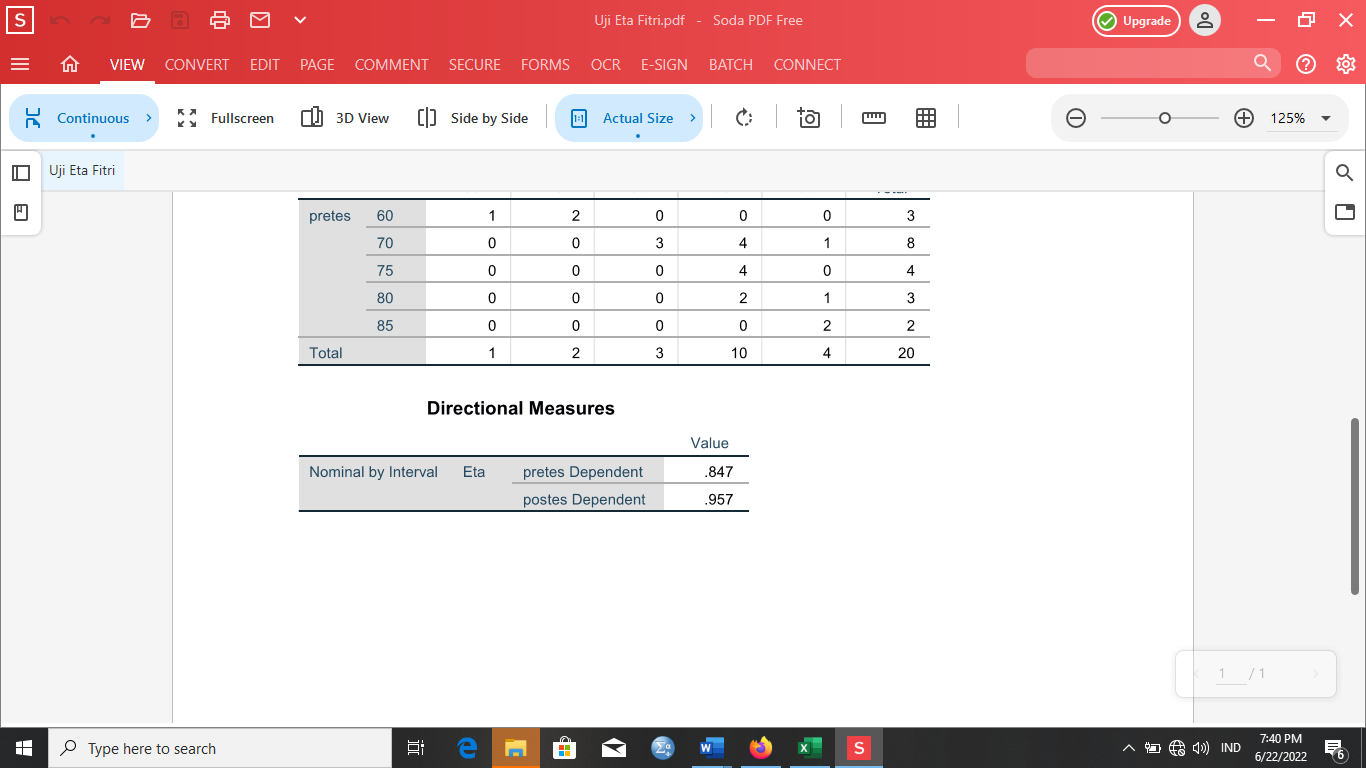 Gambar 2. Hasil Uji Eta Squared SPSSTabel 2.  Kriteria Uji Eta SquaredDari data diatas dalam penelitaian ini Uji Eta Squared mendapatkan 0,847 pada pre tes dan pos tes 0,957. Apabila t ≥ 0,14 menunjukkan bahwa ada pengaruh yang besar dalam penggunaan media Pop Up Book ini.Validitas merupakan suatu ukuran yang menunjukkan tingkat-tingkat kevalidan dalam suatu instrument yang akan digunakan. Tabel 3.  Hasil Validasi Instrumen dan Media Pop Up BookKeterangan	:Validator 1	: Ahmad Nurefendi Fradana, M.Pd.Validator 2	: Choirotul Unsa, S.Pd.Validator 3	: Dr. Rahmania Sri Untari,S.Pd.,M.Pd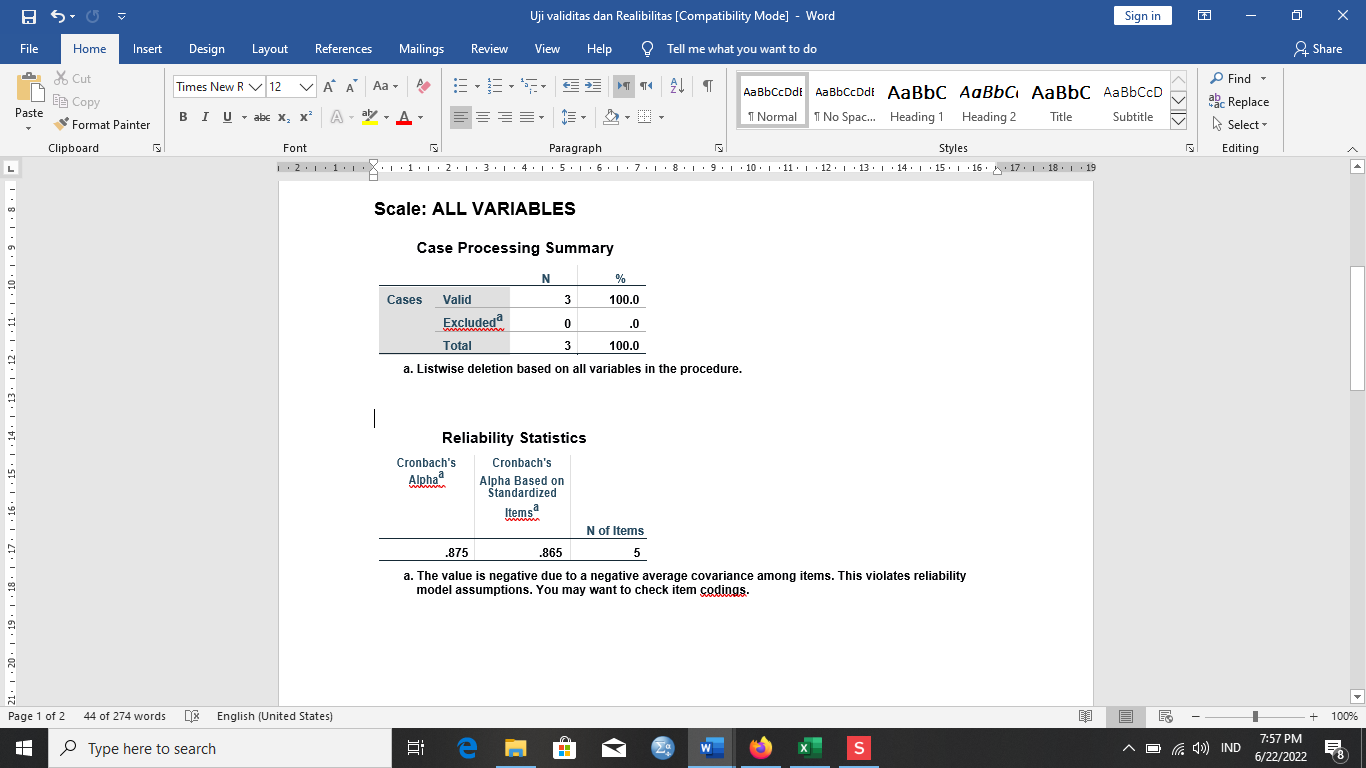 Gambar 3. Uji Validitas dan realibilitas yang telah diolah datanya melalui SPSSDari hasil data yang sudah diolah diatas nilai reliabilitasnya adalah 0,875 yang menunjukkan data yang digunakan dalam penelitian ini sangat realibilitas karena lebih dari 0,6HASIL DAN DISKUSIHasilPenelitian yang dilakukan di SD Islam Nurul Hikam- Banjar Bendo -Sidoarjo pada kelas 1 dengan menggunakan media pemebalajaran Pop Up Book untuk menilai keterampilan membaca permulaan pada peserta didik. Hasil yang didapat adalah peserta didik kelas 1 sangat antusis mengikuti pembelajaran karena media yang dibawa penelit sangat interaktif dan para peserta didik sangat penasaran dengan hal media ini.Dengan adanya penyajian data yang baik dan terukur serta terarah dengan tujuan memaparkan data hasil pre-tes dan post-test yang diperoleh selama peneliti melakukan penelitian data yang diperoleh disajikan dalam tabel uji N-Gain Score berikut ini:                         Tabel 4. Hasil Pre Tes- dan Pos- TesTabel 4 merupakan tabel hasil uji Pre- Test dan Post-Test yang dilakukan pada kelas 1 SD Islam Nurul Hikam. Berdasarkan Hasil Pre-Test dan Post-Test pada setiap siswa terdapat 9 siswa yang berkategori tinggi menurut N-gain. Ada 8 orang siswa yang berkategori sedang , dan 3 orang yang berkategori rendah . Dengan presentase ketuntasan 85% dan Tidak tuntas 15% dengan standar KKM 80 pada saat Pos tes. Dengan hal ini menunjukkan bahwa dengan menggunakan media pembelajaran Pop Up Book yang menarik dapat membuat keterampilan membaca peserta didik meningkat dari sebelumnya yang tidak menggunakan media ini. Pengaruh Media Pop Up-Book Terhadap Keterampilan Membaca Siswa Kelas I SD Islam Nurul Hikam Banjar Bendo . Setelah melakukan perhitungan dengan uji Eta Square  maka selanjutnya peneliti menjawab rumusan masalah yang kedua yaitu seberapa besar Pengaruh Media Pop Up-Book Terhadap Keterampilan Membaca Siswa Kelas I SD Islam Banjar Bendo dengan menggunakan uji eta square sebagai berikut:Gambar 4.  Hasil Uji Eta Square dari SPSS 26Dari data diatas dalam penelitaian ini Uji Eta Squared mendapatkan 0,847 pada pre tes dan pos tes 0,957. Apabila t ≥ 0,14 menunjukkan bahwa ada pengaruh yang besar dalam penggunaan media Pop Up Book ini.DiskusiBerdasarkan penelitian ini mengunakan Media pembelajaran Pop Up Book yang bisa digunakan pada siswa kelas 1. Hasilnya sangat positif dan bermanfaat bagi keterampilan membaca siswa sehingga didapatkan Nilai      Post – Test yang menunjukkan adanya kenaikan yang sangat signifikan.  Media pembelajaran yang digunakan terdapat gambar dan bacaan yang maenarik sehingga peserta didik sangat antusias mengikuti pemebelajaran dengan peneliti. Peneliti setelah menggunakan media Pop Up Book siswa di Uji Post-Test berupa soal bacaan yang nilainya disesuaikan dengan indikator penelitian dan siswa harus mendapatkan nilai diatas 80. Dari hasil penelitian yang dapat dilihat dari tabel 4.1 yang menunjukkan bahwa 85% siswa kelas 1 di SD Islam Nurul Hikam mengalami ketuntasan hal ini menunjukkan bahwa adanya pengaruh dalam penggunaan media media Pop Up Book terhadap keterampilan membaca permulaan peserta didik di SD Islam Nurul Hikam.Dengan demikian peneliti juga melakukan uji analisis Uji Paired Sample   t- Test. Uji Paired Sample t- Test merupakan suatu bentuk pengujian yang bisa di gunakan untuk membandingkan selisih dari dua mean dari dua sampel yag berpasangan dengan asumsi data berdistrbusi normal. Sampel berpasangan ini merupakan subjek yang sama dari setiap variabel saat situasi dan keadaan yang berbeda. Saat pengambilan keputusan dilakukan dengan 2 cara yaitu :1. Nilai signifikansi (2-tailed) kurang dari 0,05 menunjukkan bahwa dalam data tersebut adanya perbedaan yang signifikan antara variabel awal dan variabel akhir. Hal ini menunjukkan bahwa terdapat pengaruh yang sangat bermakna terhadap perbedaan perlakuaan yang diberikan pada masing-masing variabel tersebut.2. Nilai signifikansi (2-tailed) lebih dari 0,05 menunjukkan tidak terdapat perbedaan yang mencolok atau signifikan antara variabel awal dan variabel akhir. Dari hasil tersebut dapat disimpulkan bahwa tidak terdapat pengaruh yang bermakna terhadap perbedean perlakuan yang diberikan pada masing-masing variabel.Data uji paired sample t-Test ini di gunakan agar penelitian ini menjadi valid dan hasilnya bisa dipertanggung jawabkan keakuratan datanya maka peneliti menggunakan SPSS 26 untuk mengolah data Uji Paired Sample t-Test terssebut, dari hasil Analisa data dapat dilihat dari gambar dibawah ini.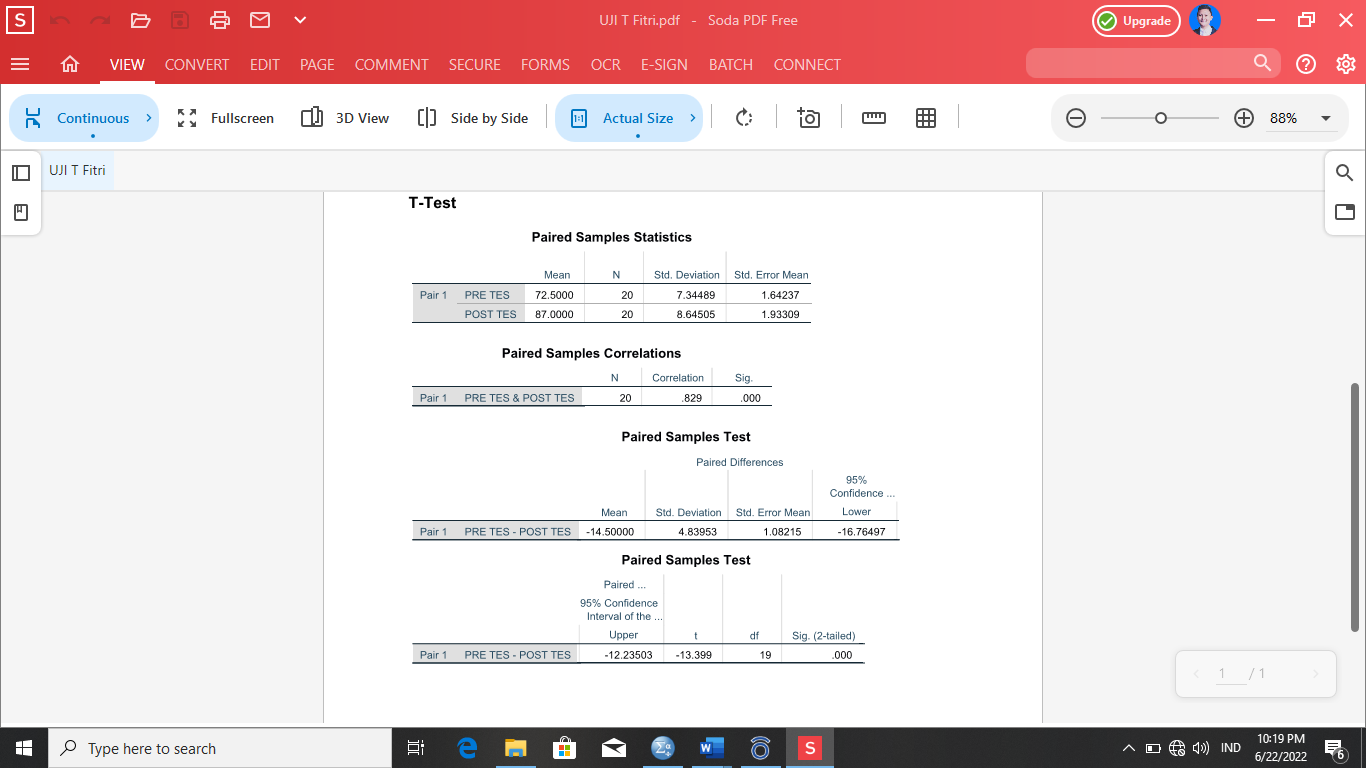                              Gambar 5.  Hasil Uji T- Test dari SPSS 26Dari uji gambar t- Tes diatas kita dapat mengetahui hasilnya dan dapat diambil keputusan kita lihat tabel yang pertama merupakan deskriptif suatu data yang kita miliki dengan mean atau rata-rata data dari pre tes bisa kita lihat yaitu 72,50 dan untuk post tes meannya 87,00  untuk N adalah 20 karena jumlah siswa yang kita buat eksperimen (sampel) ada 20 anak. Pada tebel kedua di gambar diatas nilai signifikansi adalah 0,000 yang menunjukkan kurang dari 0,05 berarti adanya korelasi atau hubungan antara pre-tes dan pos-tes. Untuk penentuan keputusan paling valid dan akurat untuk menjawab hipotesis dari penelitian ini yaitu ada pada tabel di gambar paling bawah yaitu sig. (2-tailed) didata diatas yaitu 0,000 maka pengambilan keputusan sesuai dengan uji t-Test apabila nilai sig.(2 -tailed) di bawah 0,05 maka adanya kenaikan atau pengaruh yang sangat bermakna terhadap variabel penelitian. Disini kita bisa mengambil kesimpulan bahwa penggunaan media pembelajaran pop up book pada pembelajaran bahasa indonesia di kelas 1 nilai siswa dalam post tes mengalami kenaikan. Hal itu menandakan bahwa dengan menggunakan media pembelajaran pop up book siswa dapat memahami materi yang disampaikan dengan mudah dan menarik sehingga siswa sangat antusias mengikuti kegiatan pembelajaran.Pada penelitian ini kita melihat perolehan data dari uji N-Gain, Uji Eta Square dan Uji paired Sample t- Test, menyatakan bahwa penggunaan media pembelajaran ini memiliki pengaruh yang sangat baik dan positif terhadap keterampilan membaca permulaan pada peserta didik .KesimpulanBerdasarkan dari penelitian yang telah dilaksanakan oleh peneliti bahwa “Pengaruh media Pop Up-Book terhadap Keterampilan Membaca Permulaan peserta didik di SD Islam Nurul Hikam” dapat disimpulkan bahwa penggunan media pembelajaran Pop Up-Book ini berpengaruh terhadap hasil keterampilan membaca yang ditunjukkan dengan adanya peningkatan hasil nilai siswa setelah melakukan pembelajaran dengan menggunakan media Pop Up-Book yaitu pada hasil post test siswa. Berdasarkan Hasil post-test pada siswa menunjukkan banyak peningkatan sebelum nilai pre-tes Dengan hal ini menunjukkan bahwa dengan menggunakan media Pop Up-Book yang menarik dapat membuat siswa hasil belajarnya meningkat dan lulus diatas KKM yang KKM nilainya yang harus didapat siswa yaitu 80. Hasil pre-test dan post-test pada setiap siswa terdapat 9 siswa yang berkategori tinggi menurut N-gain. Ada 8 orang siswa yang berkategori sedang , dan 3 orang yang berkategori rendah . Dengan presentase ketuntasan 85% dan Tidak tuntas 15% dengan standar KKM 80 pada saat post-test. Dengan hal ini menunjukkan bahwa dengan menggunakan media pembelajaran Pop Up Book yang menarik dapat membuat keterampilan membaca peserta didik meningkat dari sebelumnya yang tidak menggunakan media ini. Berdasarkan penelitaian dengan olah data dari Uji Eta Squared mendapatkan 0,847 pada pre tes dan pos tes 0,957. Apabila t ≥ 0,14 menunjukkan bahwa ada pengaruh yang besar dalam penggunaan media Pop Up Book  ini.  Berdasarkan penelitaian dengan olah data dari uji T- Test dapat diambil keputusan dari data deskriptif suatu data yang kita miliki dengan mean atau rata-rata data dari pre tes bisa kita lihat yaitu 72,50 dan untuk post tes meannya 87,00  untuk N adalah 20 karena jumlah siswa yang kita buat eksperimen (sampel) ada 20 anak. Pada tebel kedua di gambar diatas nilai signifikansi adalah 0,000 yang menunjukkan kurang dari 0,05 berarti adanya korelasi atau hubungan antara pre-tes dan pos-tes. REFERENSIA Muri Yusuf. 2017. Metode Penelitian: Kuantitatif, Kualitatif, Dan Penelitian Gabungan. Jakarta: Kencana.Basuki, I. A. B. (2018). Kemampuan membaca pemahaman siswa kelas iv sd berdasarkan tes internasional dan tes lokal. Bahasa dan Seni: Jurnal Bahasa, Sastra, Seni, dan Pengajarannya, 39(2)Djijar, Canggih Devi.(2019) Efektivitas Media Pop-Up Book dalam Meningkatkan Kemampuan Membaca Cerita Mata Pelajaran Bahasa Indonesia Kelas I SD Brawijaya Smart School. Malang: Skripsi.Dr Nur'azyzah, 2020. “Pengaruh Media Game Edukasi terhadap minat membaca peserta didik”. repository.iain-tulungagung.ac.idDzuanda. (2018). “Perancangan Buku Cerita Anak Pop-Up Tokoh-TokohE Rahmah (2016). “ Model pop up book keluarga untuk mempercepat kemampuan membaca anak kelas rendah sekolah dasarE Risdianto, 2019. “Analisis pendidikan indonesia di era revolusi industri 4.0”. Bengkulu: Universitas Bengkulu. researchgate.netEN Mualimah, U Usmaedi, 2018. “Pengaruh Kebiasaan Membaca TerhadapRumidjan, R., Sumanto, S., & Badawi, A. (2017). Pengembangan media kartu kata untuk melatih keterampilan membaca permulaan pada siswa kelas 1 SD. Sekolah Dasar: Kajian Teori Dan Praktik Pendidikan, 26(1), 62-68.Wathoni, L. M. (2017). Hubungan Pemanfaatan Media Pembelajaran Dengan Hasil Belajar Ips Siswa Kelas Iv Sdn Gugus I Kecamatan Cakranegara Tahun 2016/2107 (Doctoral dissertation, Universitas Mataram).Wayang Berseri, Seri ”Gatotkaca”. Jurnal Library ITS Undergraduate, (Online), (http://library.its.undergraduate.ac.id, diakses pada 5 Mei 2017).Widiyanto, D. (2018). Penanaman Nilai Toleransi dan Keragaman Melalui Strategi Pembelajaran Tematik Storybook pada Mata Pelajaran PPKn di Sekolah Dasar. Jurnal Pendidikan Kewarganegaraan, 7(2), 28-36.Wiratna Sujarweni. (2019). Metode Penelitian. Yogyakarta: PT Pustaka Baru. AsymptoticSignificance (2-Valuedfsided)Pearson Chi-Square85.077a48.002Likelihood Ratio67.02048.053Linear-by-Linear19.0221.005AssociationN of Valid Cases20Kriteria Penjenjangan Seberapa BesarKeterangan0,01 ≤ t ˂ 0,06Terdapat pengaruh kecil0,06 ≤ t ˂ 0,14Terdapat pengaruh sedangt ≥ 0,14Terdaapat pengaruh besarInstrumenValidatorJumlah skorHasil/PresentasiKeteranganRPPValidator 1 &23939/44 x 100% = 88%Sangat ValidSilabusValidator 1 &22828/32 x 100% = 87%Sangat ValidMediaValidator 32424/24 x 100% = 100%Sangat ValidBahan ajarValidator 1 &23939/48 x 100% = 81%Sangat ValidSoal Pre tes dan post tesValidator 1 &22323/28 x 100% = 82%Sangat ValidNoNamaPre-TesPos-TesN-GainScoreN-GainPersenKategori1AZR75900.660Sedang2APMA75900.660Sedang3AMM80900.550Sedang4BIA80900.550Sedang5FAK70850.550Sedang6FAS85950.6767Tinggi7FAP70900.6767Tinggi8HKL80950.7575Tinggi9KSAR60700.2525Rendah10MPQ85950.6767Tinggi11MRAG70900.6767Tinggi12MAA70950.6767Tinggi13MHS60700.8383Tinggi14MKA60650.2525Rendah15MRZF70900.1313Rendah16NPM70850.6767Tinggi17NSA70850.550Sedang18QFS70900.550Sedang19SA75900.6767Tinggi20SKY75900.660Sedang